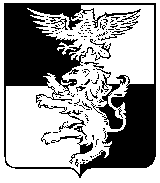 В соответствии со статьей 173 Бюджетного кодекса Российской Федерации администрация городского поселения «Поселок Октябрьский»         п о с т а н о в л я е т:1. Утвердить Прогноз социально-экономического развития городского поселения «Поселок Октябрьский» муниципального района «Белгородский район» Белгородской области на 2020 год и плановый период 2021 и 2022 годов  (прилагается).2. Разместить настоящее постановление на официальном сайте органов местного самоуправления городского поселения «Поселок Октябрьский» муниципального района «Белгородский район» Белгородской области (admoktyabr.ru).3. Контроль за исполнением постановления возложить на главного бухгалтера администрации городского поселения «Поселок Октябрьский» (Евдощенко Е.Н.).Глава администрации городскогопоселения «Поселок Октябрьский»		                    	          	   А.А. ДукмасУТВЕРЖДЕНЫпостановлением администрациигородского поселения «Поселок Октябрьский»от «11» ноября 2019 г. № 112Основные показателипрогноза социально-экономического развития городского поселения «Поселок Октябрьский» Белгородского района                                                                              на 2019-2022 годыАДМИНИСТРАЦИЯ  ГОРОДСКОГО ПОСЕЛЕНИЯ «ПОСЕЛОК ОКТЯБРЬСКИЙ»МУНИЦИПАЛЬНЫЙ РАЙОН «БЕЛГОРОДСКИЙ  РАЙОН»  БЕЛГОРОДСКОЙ  ОБЛАСТИП О С Т А Н О В Л Е Н И Е«11» ноября 2019 г.	                                                                                   № 112АДМИНИСТРАЦИЯ  ГОРОДСКОГО ПОСЕЛЕНИЯ «ПОСЕЛОК ОКТЯБРЬСКИЙ»МУНИЦИПАЛЬНЫЙ РАЙОН «БЕЛГОРОДСКИЙ  РАЙОН»  БЕЛГОРОДСКОЙ  ОБЛАСТИП О С Т А Н О В Л Е Н И Е«11» ноября 2019 г.	                                                                                   № 112АДМИНИСТРАЦИЯ  ГОРОДСКОГО ПОСЕЛЕНИЯ «ПОСЕЛОК ОКТЯБРЬСКИЙ»МУНИЦИПАЛЬНЫЙ РАЙОН «БЕЛГОРОДСКИЙ  РАЙОН»  БЕЛГОРОДСКОЙ  ОБЛАСТИП О С Т А Н О В Л Е Н И Е«11» ноября 2019 г.	                                                                                   № 112Об утверждении прогноза социально-экономического развитиягородского поселения «Поселок Октябрьский» муниципального района «Белгородский район» Белгородской области на 2020 год и плановый период 2021 и 2022 годовНаименование показателейЕдиница измеренияОценка 2019 годпрогнозпрогнозпрогнозНаименование показателейЕдиница измеренияОценка 2019 год2020 год2021год2022 годРаздел I.1.Численность населенияЧисленность населения на начало годатыс. человек6,86,97,07,1Среднегодовая численность населениятыс. человек6,76,86,97,0Число родившихся человек105105107109Общий коэффициент рождаемостичеловек на 1000 населения15,615,415,515,5Число умершихчеловек109107107107Общий коэффициент смертностичеловек на 1000 населения16,215,715,515,2Естественный прирост (убыль)  населениячеловек-4-202Общий коэффициент  естественного прироста (убыли) населениячеловек на 1000 населения-0,5-0,200,2Миграционный прирост(убыль) населениячеловек100191172130Общий коэффициент  миграционного прироста (убыли) населениячеловек на 1000 населения14,928,024,918,52.Общая площадь земель поселения:га1160,71160,71160,71160,7в том числе по категориям:Земли населенных пунктовга820,6820,6820,6820,6Земли сельскохозяйственного назначенияга69,469,469,469,4Земли промышленности, энергетики, транспорта, связи, радиовещания, телевидения, информатики, земли для обеспечения космической деятельности, земли обороны, безопасности и земли иного специального назначенияга187,5187,5187,5187,5Земли особо охраняемых территорий и объектовгаЗемли водного фондага67,967,967,967,9Земли лесного фондага15,315,315,315,3Земли запасагаДругие категории (указать конкретно)гаРаздел II.1.Промышленное производство1.1.Объем отгруженных товаров собственного производства, выполненных работ и услуг собственными силами (Добыча полезных ископаемых + Обрабатывающие производства + Производство и распределение электроэнергии, газа и воды)млн. рублей2330,32423,92495,92578,5темп роста к предыдущему году в действующих ценах%104,0102,9103,3в том числе:Добыча полезных ископаемыхмлн. рублейтемп роста к предыдущему году в действующих ценах%Обрабатывающие производствамлн. рублей2315,02407,92479,12561,0темп роста  к предыдущему годув действующих ценах%104,4102,9103,3Производство и распределение электроэнергии, газа и водымлн. рублей15,316,016,817,5темп роста к предыдущему году в действующих ценах%104,5105,0104,11.2. Производство продукции в натуральном выражении, выпускаемой на территории поселения Кирпич строительныймлн. шт. усл. кирп.Цементтыс. тоннОбувьтыс. парМясо, включая субпродукты 1 категориитыс. тоннМясные полуфабрикатытыс. тоннЦельномолочная продукция в пересчете на молоко тыс. тоннСахар-песок   тыс. тонн71,671,671,671,6Маргариновая продукциятыс. тоннМайонезтыс. тоннХлеб и хлебобулочные изделиятыс. тонн0,1600,1620,1650,167Кондитерские изделиятыс. тонн0,0590,0600,0600,065Макаронные изделиятыс. тоннМасла растительныетыс. тоннПлодоовощные консервытубМукатыс. тоннБезалкогольные напиткитыс. дклВодка и ликеро-водочные изделиятыс. дкл.Руда железная товарнаямлн. тоннСухомолотый мел  2.Сельское хозяйство2.1.Выпуск продукции сельского хозяйства                    (все категории хозяйств)тыс. рублей386329406032469805537970темп роста в действующих ценах к предыдущему году %102,8100,1100,32.2.Производство основных видов сельскохозяйственной продукции(все категории хозяйств):Зерно (в весе после доработки)тонн650500500500темп роста к предыдущему году%76,9100,0100,0Сахарная свеклатоннтемп роста к предыдущему году%Подсолнечниктоннтемп роста к предыдущему году%Овощитонн880880880880темп роста к предыдущему году%100,0100,0100,0Картофельтонн950950950950темп роста к предыдущему году%100,0100,0100,0Плоды и ягодытоннтемп роста к предыдущему году%Скот и птица (в живом весе)тонн98100101101темп роста к предыдущему году%102,0101,0100,0        в том числе:        птицатонн96989999темп роста к предыдущему году%102,1101,0100,0свиньитоннтемп роста к предыдущему году%Молокотонн76788082темп роста к предыдущему году%102,6102,6102,5Яйцатыс. шт.130147150150темп роста к предыдущему году%113,1102,0100,03.Инвестиции3.1.Инвестиции в основной капитал за счет средств муниципального бюджетатыс. рублей2687,22687,22687,22687,2темп роста к предыдущему году в действующих ценах%1001001004.Строительство4.1.Ввод в эксплуатацию: 4512380038003800- жилья на территории муниципального образованиякв. м общей площади4512380038003800темп роста к предыдущему году%84,2100,0100,0в том числе:населением за счет собственных и заемных средств  кв. м4512380038003800темп роста к предыдущему году%84,2100,0100,05.Малое и среднее предпринимательство5.1.Количество субъектов малого и среднего предпринимательства по состоянию на конец года - всего единиц300304308312в том числе:малых и средних предприятийединиц52545658индивидуальныхпредпринимателей единиц2482502522545.2.Среднесписочная численность работников (без внешних совместителей), занятых в малом и среднем предпринимательстве, по состоянию на конец года - всегочеловек728731734737в том числе:по  малым и средним предприятиямчеловек550552554556индивидуальных предпринимателей и граждан, занятых по найму и получающих у них доходы, по состоянию на конец годачеловек1781791801816.Потребительский рынок6.1.Оборот розничной торговлимлн. рублей927,81048,51062,81192,3темп роста в действующих ценах к предыдущему году % 113,0101,3112,16.2.Оборот общественного питаниямлн. рублей53,956,458,560,8темп роста в действующих ценах к предыдущему году % 104,6103,7103,96.3.Объем платных услуг населению - всегомлн. рублей127,1128,4129,7131,0темп роста в действующих ценах к предыдущему году % 101,0101,0101,07. Финансы7.1.Прибыль прибыльных предприятий -  всего млн. рублей136,4140,1147,2154,1темп роста в действующих ценах к предыдущему году % 102,7105,0104,6Раздел III.1.Численность занятых в экономике:человек2040204320472050в том числе:в крупных организацияхчеловек1307130713071307в филиалах и представительствах, зарегистрированных в муниципальных образованияхчеловекзанятых в малом и среднем бизнесечеловек733736740743в том числе:в малых и средних предприятиях человек550552554556индивидуальных предпринимателей и граждан, занятых по найму  и получающих у них доходычеловек178179180181в семейных фермах, производящих товарную продукциючеловек5566другие формы занятости (указать конкретно)человек2.Численность безработных, зарегистрированных в органах государственной службы занятостичеловек201919193.Среднесписочная численность  работников организаций - всего человек18571859186118634.Фонд  начисленной заработной платы организаций - всего  млн. рублей590,0616,6646,5678,5темп роста к предыдущему году %104,5104,8104,94.1.Среднемесячная  номинальная начисленная заработная плата одного работникарублей26476,327640,328949,430349,7темп роста к предыдущему году %104,3104,7104,8